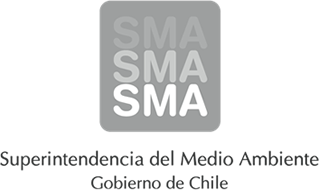 
INFORME DE FISCALIZACIÓN AMBIENTAL
Normas de Emisión
FAENADORA SAN VICENTE LTDA.
DFZ-2013-2975-VI-NE-EI
1. RESUMEN.
El presente documento da cuenta del informe de examen de la información realizado por la Superintendencia del Medio Ambiente (SMA), al establecimiento industrial “FAENADORA SAN VICENTE LTDA.”, en el marco de la norma de emisión DS.90/00 para el reporte del período correspondiente a MAYO del año 2013.
2. IDENTIFICACIÓN DEL PROYECTO, ACTIVIDAD O FUENTE FISCALIZADA
3. ANTECEDENTES DE LA ACTIVIDAD DE FISCALIZACIÓN
4. ACTIVIDADES DE FISCALIZACIÓN REALIZADAS Y RESULTADOS
	4.1. Identificación de las descargas
	4.2. Resumen de resultados de la información proporcionada
5. CONCLUSIONES
La información aportada por el titular no presenta inconformidades a la Norma de Emisión DS.90/00  respecto de la materia objeto de la fiscalización.
6. ANEXOSNombreFirmaAprobado
CRISTIAN MAXIMILIANO PÉREZ MUÑOZ
31-12-2013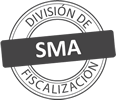 Titular de la actividad, proyecto o fuente fiscalizada:
FAENADORA SAN VICENTE LTDA.Titular de la actividad, proyecto o fuente fiscalizada:
FAENADORA SAN VICENTE LTDA.RUT o RUN:
78483600-2RUT o RUN:
78483600-2Identificación de la actividad, proyecto o fuente fiscalizada:
FAENADORA SAN VICENTE LTDA.Identificación de la actividad, proyecto o fuente fiscalizada:
FAENADORA SAN VICENTE LTDA.Identificación de la actividad, proyecto o fuente fiscalizada:
FAENADORA SAN VICENTE LTDA.Identificación de la actividad, proyecto o fuente fiscalizada:
FAENADORA SAN VICENTE LTDA.Dirección:
CARRETERA H-66 -G KM19,2Región:
VI REGIÓN DEL LIBERTADOR GENERAL BERNARDO O'HIGGINSProvincia:
CACHAPOALComuna:
SAN VICENTECorreo electrónico:
RTAPIA@AGROSUPER.COMCorreo electrónico:
RTAPIA@AGROSUPER.COMTeléfono:
Teléfono:
Motivo de la Actividad de Fiscalización:Actividad Programada de Seguimiento Ambiental de Normas de Emisión referentes a la descarga de Residuos Líquidos para el período de MAYO del 2013.Materia Específica Objeto de la Fiscalización:Analizar los resultados analíticos de la calidad de los Residuos Líquidos descargados por la actividad industrial individualizada anteriormente, según la siguiente Resolución de Monitoreo (RPM):
SISS N° 2453 de fecha 18-06-2008Instrumentos de Gestión Ambiental que Regulan la Actividad Fiscalizada:Las Resoluciones de Calificación Ambiental que regulan la actividad son:
RCA N°125 de fecha 21-09-2004
RCA N°125 de fecha 21-09-2004
La Norma de Emisión que regula la actividad es:
N° 90/2000 Establece Norma de Emisión para la Regulación de Contaminantes Asociados a las Descargas de Residuos Líquidos a Aguas Marinas y Continentales SuperficialesCódigo internoPunto DescargaNormaTabla cumplimientoMes control Tabla CompletaCuerpo receptorCódigo CIIU DatumHUSOUTM EsteUTM NorteN° RPMFecha emisión RPMÚltimo período Control Directo78483600-2-1-1PUNTO 1 (ESTERO CUCHARON)DS.90/00TABLA 1No tieneESTERO CUCHARON (VI REG.)31115423086006189450245318-06-200810-201078483600-2-1-909PUNTO 2 (ESTERO ZAMORANO)DS.90/00TABLA 1No tieneESTERO ZAMORANO (VI REG.)31115423068496186393245318-06-2008N° de hechos constatadosN° de hechos constatadosN° de hechos constatadosN° de hechos constatadosN° de hechos constatadosN° de hechos constatadosN° de hechos constatadosN° de hechos constatados12345678Código internoPunto DescargaInformaEfectúa descargaEntrega dentro de plazoEntrega parámetros solicitadosEntrega con frecuencia solicitadaCaudal se encuentra bajo ResoluciónParámetros se encuentran bajo normaPresenta Remuestras78483600-2-1-1PUNTO 1 (ESTERO CUCHARON)SISISISISISISINO APLICA78483600-2-1-909PUNTO 2 (ESTERO ZAMORANO)SINOSINO APLICANO APLICANO APLICANO APLICANO APLICAN° AnexoNombre Anexo 1Ficha de resultados de autocontrol PUNTO 1 (ESTERO CUCHARON)2Ficha de resultados de autocontrol PUNTO 2 (ESTERO ZAMORANO)